Медицинский информационно аналитический центр Калининградской областиРабота с сервисом "Идентификация гражданина в медицинской организации" Интеграционной подсистемой обеспечения оказания государственных услуг в сфере здравоохранения ЕГИСЗ (ИП ООГУЗ).Руководство пользователяВерсия 1Калининград, 2022 г.Тел. службы технической поддержки 99-49-57Перечень терминов и сокращенийЗапрос идентификации при наличии у гражданина персональной медицинской карты.Чтобы запросить в ГИС ОМС данные гражданина, у которого заведена персональная медицинская карта в МО, выполните следующие действия:выберите пункт главного меню "Регистратура" → "Поиск пациентов". Откроется форма поиска пациентов;Откроется форма поиска пациентов (Рисунок 1);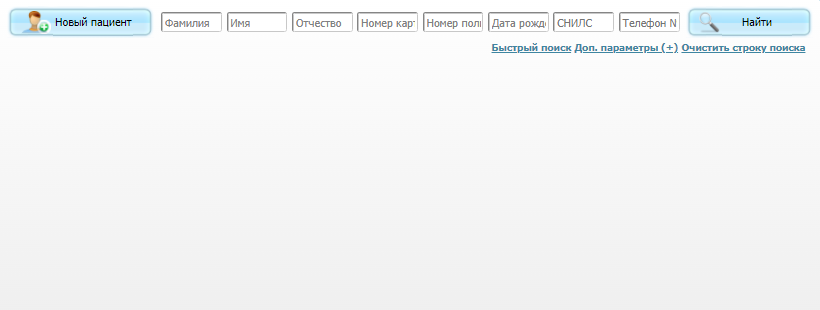 Рисунок 1найдите пациента, заполнив поля поиска в верхней части формы и нажав на кнопку "Найти". Пациенты, удовлетворяющие заданным параметрам поиска, отображаются в списке ниже (Рисунок 2);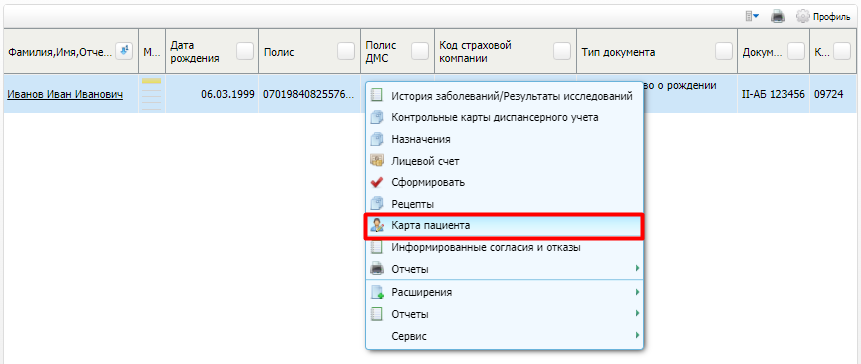 Рисунок 2выберите в списке найденного пациента и воспользуйтесь пунктом контекстного меню "Карта пациента". Откроется персональная медицинская карта выбранного пациента (Рисунок 3);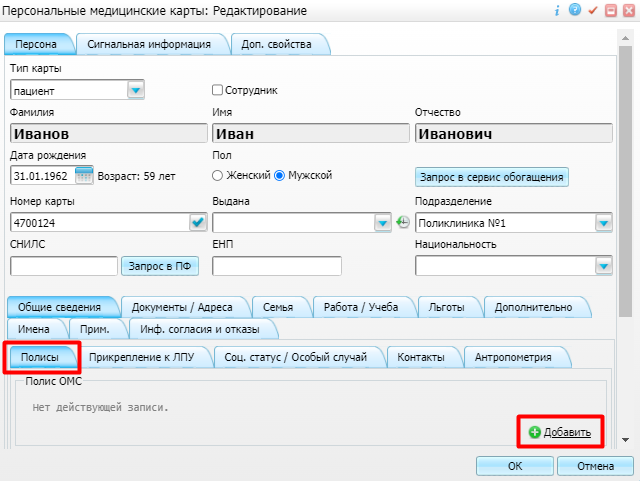 Рисунок 3в карте пациента проверьте наличие заполненных ФИО, документа, удостоверяющего личность, и/или единого номера полиса ОМС пациента. Если перечисленные данные отсутствуют, введите их. Эти данные необходимы для формирования запроса идентификации пациента в ГИС ОМС;перейдите на вкладку "Полисы" на вкладке "Общие сведения" и нажмите на кнопку "Добавить" в блоке "Полис ОМС". Откроется окно добавления страхового полиса пациента (Рисунок 4);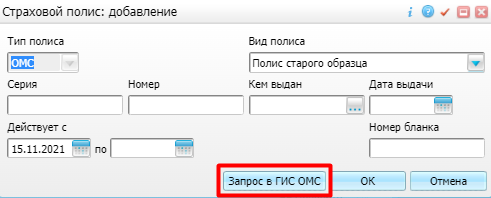 Рисунок 4нажмите на кнопку "Запрос в ГИС ОМС". Отобразится системное сообщение о статусе принятия запроса на идентификацию гражданина (Рисунок 5).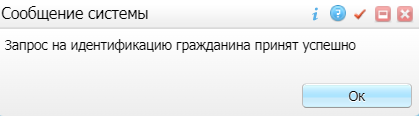 Рисунок 5Просмотр полученных результатов идентификации. Интеграция с ЛК "Мое здоровье" (Идентификация пациента в МО).После того как запрос идентификации гражданина будет отработан. (в среднем от 20 до 40 секунд) ГИС ОМС направит ответ с результатом идентификации гражданина. Направленный ответ может содержать либо сведения о страховании, СМО и территории страхования гражданина, либо сообщение об отсутствии сведений. Чтобы просмотреть полученный результат идентификации пациента, выполните следующие действия:выберите пункт главного меню "Регистратура" → "Поиск пациентов". Откроется форма поиска пациентов (Рисунок 6);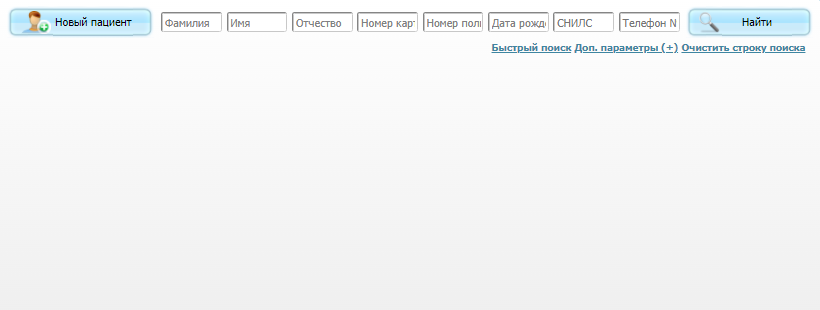 Рисунок 6найдите пациента, заполнив поля поиска в верхней части формы и нажав на кнопку "Найти". Пациенты, удовлетворяющие заданным параметрам поиска, отображаются в списке ниже (Рисунок 7);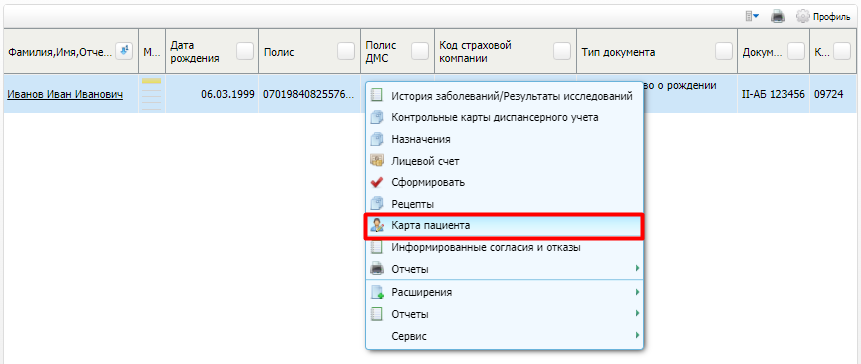 Рисунок 7выберите в списке найденного пациента и воспользуйтесь пунктом контекстного меню "Карта пациента". Откроется персональная медицинская карта выбранного пациента;перейдите на вкладку "Полисы" на вкладке "Общие сведения" и нажмите на кнопку "Добавить" в блоке "Полис ОМС". Откроется окно добавления страхового полиса пациента (Рисунок 8);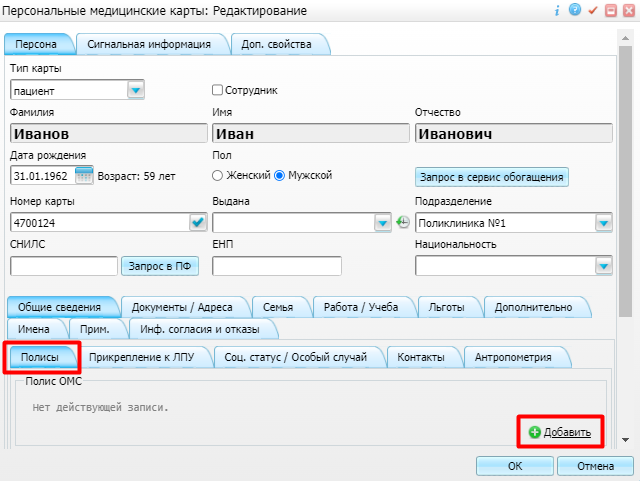 Рисунок 8нажмите на кнопку "Получение из ГИС ОМС". Отобразится системное сообщение о статусе принятия запроса на идентификацию гражданина (Рисунок 9).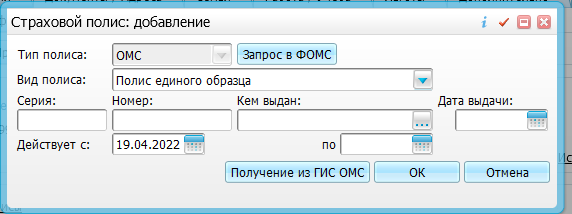 Рисунок 9После получения полиса нажмите кнопку «ОК».ГИС ОМСГосударственная информационная система в сфере здравоохранения субъекта Российской ФедерацииЕНПЕдиный номер полисаИПСИнтеграционная подсистемаИП ООГУЗИнтеграционная подсистема обеспечения оказания государственных услуг в сфере здравоохранения ЕГИСЗМИСМедицинская информационная системаМОМедицинская организацияСМОСтраховая медицинская организация